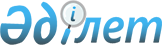 О внесении изменений в решение Бородулихинского районного маслихата от 29 декабря 2021 года № 13-8-VII "О бюджете Жерновского сельского округа Бородулихинского района на 2022-2024 годы"Решение Бородулихинского районного маслихата области Абай от 12 декабря 2022 года № 24-8-VII
      Бородулихинский районный маслихат РЕШИЛ:
      1. Внести в решение Бородулихинского районного маслихата от 29 декабря 2021 года № 13-8-VII "О бюджете Жерновского сельского округа Бородулихинского района на 2022-2024 годы" следующие изменения:
      пункт 1 изложить в новой редакции:
       "1. Утвердить бюджет Жерновского сельского округа на 2022-2024 годы согласно приложениям 1, 2, 3 соответственно, в том числе на 2022 год в следующих объемах:
      1) доходы – 34980 тысяч тенге, в том числе:
      налоговые поступления – 4387 тысяч тенге;
      неналоговые поступления – 0 тенге;
      поступления от продажи основного капитала – 55 тысяч тенге;
      поступления трансфертов – 30538 тысяч тенге;
      2) затраты – 34980 тысяч тенге;
      3) чистое бюджетное кредитование – 0 тенге;
      4) сальдо по операциям с финансовыми активами – 0 тенге;
      5) дефицит (профицит) бюджета – 0 тенге;
      6) финансирование дефицита (использование профицита) бюджета – 0 тенге.";
      пункт 4 изложить в следующей редакции:
       "4. Предусмотреть в бюджете Жерновского сельского округа на 2022 год целевые текущие трансферты из районного бюджета в сумме 10935 тысяч тенге.";
      приложение 1 к указанному решению изложить в новой редакции согласно приложению к настоящему решению.
      2. Настоящее решение вводится в действие с 1 января 2022 года. Бюджет Жерновского сельского округа на 2022 год
					© 2012. РГП на ПХВ «Институт законодательства и правовой информации Республики Казахстан» Министерства юстиции Республики Казахстан
				
      Секретарь районного маслихата

У. Майжанов
Приложение к решению
Бородулихинского районного
маслихата от 12 декабря 2022
года № 24-8-VII
Категория
Категория
Категория
Категория
Категория
Сумма (тысяч тенге)
Класс
Класс
Класс
Класс
Сумма (тысяч тенге)
Подкласс
Подкласс
Сумма (тысяч тенге)
Наименование доходов
Сумма (тысяч тенге)
1.ДОХОДЫ
34980
1
Налоговые поступления
4387
01
01
Подоходный налог 
52
2
Индивидуальный подоходный налог 
52
04
04
Налоги на собственность 
3857
1
Налоги на имущество
88
3
Земельный налог
15
4
Налог на транспортные средства
3754
05
05
Внутренние налоги на товары, работы и услуги
478
3
Поступления за использование природных и других ресурсов 
478
2
Неналоговые поступления
0
3
Поступления от продажи основного капитала
55
03
03
Продажа земли и нематериальных активов
55
1
Продажа земли
50
2
Продажа нематериальных активов
5
 4
Поступления трансфертов
30538
02
02
Трансферты из вышестоящих органов государственного управления
30538
3
Трансферты из районного (города областного значения) бюджета 
30538
Функциональная группа
Функциональная группа
Функциональная группа
Функциональная группа
Функциональная группа
Сумма (тысяч тенге)
Функциональная подгруппа
Функциональная подгруппа
Функциональная подгруппа
Функциональная подгруппа
Сумма (тысяч тенге)
Администратор бюджетных программ
Администратор бюджетных программ
Администратор бюджетных программ
Сумма (тысяч тенге)
Программа
Программа
Сумма (тысяч тенге)
Наименование
Сумма (тысяч тенге)
II. ЗАТРАТЫ
34980
01
Государственные услуги общего характера
22897
1
Представительные, исполнительные и другие органы, выполняющие общие функции государственного управления
22897
124
Аппарат акима города районного значения, села, поселка, сельского округа
22897
001
Услуги по обеспечению деятельности акима города районного значения, села, поселка, сельского округа
22897
06
Социальная помощь и социальное обеспечение 
1354
9
Прочие услуги в области социальной помощи и социального обеспечения
1354
124
Аппарат акима города районного значения, села, поселка, сельского округа
1354
026
Обеспечение занятости населения на местном уровне
1354
 07
Жилищно-коммунальное хозяйство
2220
3
Благоустройство населенных пунктов
2220
124
Аппарат акима города районного значения, села, поселка, сельского округа
2220
008
Освещение улиц в населенных пунктах
1850
009
Обеспечение санитарии населенных пунктов
370
12
Транспорт и коммуникации
8509
1
Автомобильный транспорт
8509
124
Аппарат акима города районного значения, села, поселка, сельского округа
8509
013
Обеспечение функционирования автомобильных дорог в городах районного значения, селах, поселках, сельских округах
8509
III.Чистое бюджетное кредитование
0
IV. Сальдо по операциям с финансовыми активами
0
Приобретение финансовых активов
0
Поступление от продажи финансовых активов государства
0
V. Дефицит (профицит) бюджета
0
VI. Финансирование дефицита (использование профицита) бюджета
0